ISTITUTO SUPERIORE STATALE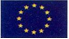 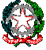 “MANLIO ROSSI DORIA”SETTORI ECONOMICO – TECNOLOGICO - ENOGASTRONOMICOVia Manlio Rossi Doria, 2 – 80034 MARIGLIANO (NA) - Telefono 081 84112867 –e-mail  nais134005@istruzione.it - Codice Fiscale 92057380633 – PEC nais134005@pec.istruzioneAi Coordinatori di DipartimentoAi docentiAl DSGASede- e-mail- sito web- area riservtaAvviso N°178Oggetto : Riunione dipartimento e disciplineLe SS.LL. sono convocate per il giorno 18 marzo 2022 le riunioni dipartimentali, che si terranno in modalità on-line  dalle ore 14:30 alle ore 15:30 per discutere i seguenti punti all’o.d.g.:Organizzazione prove INVALSI in CBT classi quinte;Organizzazione prove parallele classi seconde e quarte;Definizione delle griglie di valutazione prove scritte esame di Stato;Modalità adozione libri di testo A.S. 2022/2023Varie ed eventuali.A seguire ci saranno le riunioni per discipline per discutere i seguenti punti all’o.d.g.:Scelta e definizione dei materiali didattici per le prove parallele;Analisi esiti prove parallele di novembre;Varie ed eventuali.Marigliano, 04/03/2022                                       Il Dirigente Scolastico                                                                                     Prof.ssa Angela Buglione